DELIBERA    n. 257 /2022 DEL 13 settembre 2022PUNTO 1 all’OD.G. ) Ratifica delibera presidenziale n. 4 del 2/8/2022 (richiesta esercizio psicoterapia)In data 13 settembre duemilaventidue alle ore 21.,00, Sono presenti i Consiglieri:Esito della votazione:Favorevoli: n.14Contrari: 0****Vista la Legge n. 56 del 18 febbraio 1989;Visto le istanze di riconoscimento dell’esercizio della psicoterapia presentate dagli iscritti Francesco Buccheri, Camilla Castellano, Polo Guiddi, Alessandra RussoVista la delibera presidenziale n.4 in data 2 agosto 2022 con la quale -considerata l’urgenza per gli iscritti summenzionati di presentare la propria candidatura per il BONUS PSICOLOGICO e vista l’impossibilità di procedere con delibera consigliare- è stato ritenuto opportuno riconoscere loro l’esercizio dell’attività  psicoterapeutica Tutto ciò premesso, il Consiglio dell’Ordine degli Psicologi della Liguria all’unanimità RATIFICA con la presente delibera La delibera presidenziale n. 4 del 2/8/2022.Delibera n. 257Il Consigliere segretario			La PresidenteDott.ssa Biancamaria Cavallini		Dott.ssa Mara Fiaschi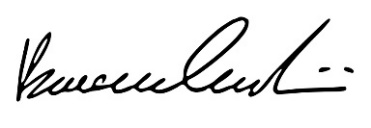 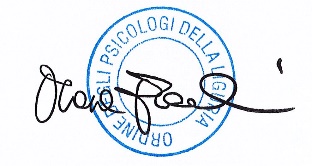 CONSIGLIERICONSIGLIERIPresenteAssenteBARATTA BEATRICEX(entra alle ore 20.45)BATTAGLIAALESSIAXBRAMERIALESSANDRAXCALLEROGIULIANAXCAVALLINIBIANCAMARIAXDE DONNOARMANDOXDURANDFRANCESCOXFEMIACLARETTAXFIASCHIMARA DONATELLAXNOTAFRANCESCAXPITTALUGAMARINAXROMEOGIUSEPPINAX(entra alle ore 20.50)VERDEALFREDOXVITALORENZOXZUNINOANNAX